TRIVIS - Střední škola veřejnoprávní a Vyšší odborná škola prevence kriminality a krizového řízení Praha, s. r. o.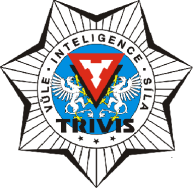 Hovorčovická 1281/11, 182 00 Praha 8OR  vedený Městským soudem v Praze, oddíl C, vložka 50353Telefon a fax: 233 543 233          E-mail : praha@trivis.cz                IČO 25 10 91 38Výsledky přijímacího řízení po NÁHRADNÍM TERMÍNU 10. + 11.5.202323 + evidenční číslo 		pořadí		výsledek     2310400353 			232. místo		NEpřijat2310400349			269. místo		NEpřijat2310400325			305. místo		NEpřijat2310400198			311. místo		NEpřijat2310400174			319. místo		NEpřijatPřijato prvních 185 uchazečů.Informace k případnému odvolání najdete na webových stránkách školy.PaedDr. et Mgr. et Bc. Jan Dalecký, MBAředitel školy TRIVIS Praha